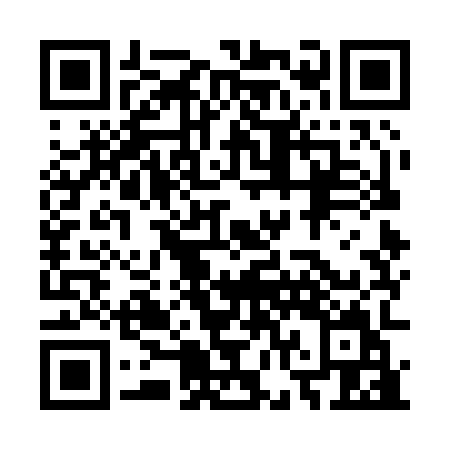 Ramadan times for Hohenzell, AustriaMon 11 Mar 2024 - Wed 10 Apr 2024High Latitude Method: Angle Based RulePrayer Calculation Method: Muslim World LeagueAsar Calculation Method: ShafiPrayer times provided by https://www.salahtimes.comDateDayFajrSuhurSunriseDhuhrAsrIftarMaghribIsha11Mon4:434:436:2712:163:266:066:067:4412Tue4:414:416:2512:153:276:076:077:4513Wed4:384:386:2312:153:286:096:097:4714Thu4:364:366:2012:153:296:106:107:4815Fri4:344:346:1812:153:306:126:127:5016Sat4:324:326:1612:143:316:136:137:5217Sun4:304:306:1412:143:326:156:157:5318Mon4:274:276:1212:143:336:166:167:5519Tue4:254:256:1012:133:336:186:187:5720Wed4:234:236:0812:133:346:196:197:5821Thu4:204:206:0612:133:356:216:218:0022Fri4:184:186:0412:133:366:226:228:0223Sat4:164:166:0212:123:376:246:248:0324Sun4:134:136:0012:123:386:256:258:0525Mon4:114:115:5812:123:386:266:268:0726Tue4:094:095:5612:113:396:286:288:0927Wed4:064:065:5412:113:406:296:298:1028Thu4:044:045:5212:113:416:316:318:1229Fri4:024:025:5012:103:426:326:328:1430Sat3:593:595:4812:103:426:346:348:1631Sun4:574:576:451:104:437:357:359:171Mon4:544:546:431:104:447:377:379:192Tue4:524:526:411:094:457:387:389:213Wed4:494:496:391:094:457:407:409:234Thu4:474:476:371:094:467:417:419:255Fri4:444:446:351:084:477:427:429:276Sat4:424:426:331:084:477:447:449:297Sun4:394:396:311:084:487:457:459:318Mon4:374:376:291:084:497:477:479:329Tue4:344:346:271:074:497:487:489:3410Wed4:324:326:251:074:507:507:509:36